好きな写真を挿入しましょう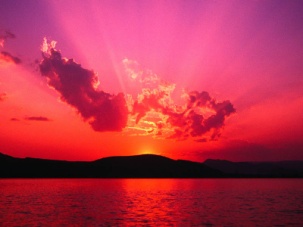 文字列の折り返し：「四角」文字列が写真を四角くよける文字列が写真を四角くよける文字列が写真を四角くよける文字列が写真を四角くよける文字列が写真を四角くよける文字列が写真を四角くよける文字列が写真を四角くよける文字列が写真を四角くよける文字列が写真を四角くよける文字列が写真を四角くよける文字列が写真を四角くよける文字列が写真を四角くよける文字列が写真を四角くよける文字列が写真を四角くよける文字列が写真を四角くよける文字列が写真を四角くよける文字列が写真を四角くよける文字列が写真を四角くよける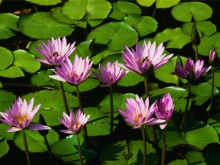 好きな写真を挿入しましょう文字列の折り返し：「四角」文字列の折り返し：「前面」文字列が写真を四角くよける文字列が写真を四角くよける文字列が写真を四角くよける文字列が写真を四角くよける文字列が写真を四角くよける文字列が写真を四角くよける文字列が写真を四角くよける文字列が写真を四角くよける文字列が写真を四角くよける文字列が写真を四角くよける文字列が写真を四角くよける文字列が写真を四角くよける文字列が写真を四角くよける文字列が写真を四角くよける文字列が写真を四角くよける文字列が写真を四角くよける文字列が写真を四角くよける文字列が写真を四角くよける